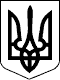 УЖГОРОДСЬКА РАЙОННА державна адміністраціяЗАКАРПАТСЬКОЇ ОБЛАСТІР О З П О Р Я Д Ж Е Н Н Я__10.09.2020____                            Ужгород                           №___268________Про затвердження проєктуземлеустрою щодо відведенняземельної ділянки приватної власності,цільове призначення якої змінюєтьсяВідповідно до статей 6, 21,39,41Закону України „Про місцеві державні адміністрації”, статей 17 і20 Земельного кодексу України, розглянувши клопотання товариства з обмеженою відповідальністю „Крос Логістік” 04.09.2020 та проєкт землеустрою щодо відведення земельної ділянки приватної власності, цільове призначення якої змінюється:1. Затвердити товариству з обмеженою відповідальністю „Крос Логістік” проєкт землеустрою щодо відведення земельної ділянки приватної власності, цільове призначення якої змінюється, з ведення особистого селянського господарства на цільове призначення – для будівництва та обслуговування будівель ринкової інфраструктури (адміністративних будинків, офісних приміщень та інших будівель громадської забудови, які використовуються для здійснення підприємницької та іншої діяльності, пов’язаної з отриманням прибутку), що знаходиться за межами населеного пункту, на території Холмківської сільської ради Ужгородського району Закарпатської області.2.Змінити цільове призначення земельної ділянки сільськогосподарського призначення (для ведення особистого селянського господарства) площею 2,1440га (кадастровий номер – 2124887400:10:011:0280),що знаходиться за межами населеного пункту на території Холмківської сільської ради Ужгородського району Закарпатської області, яка перебуває у власності товариства обмеженою відповідальністю „Крос Логістік” та перевести її у категорію земель житлової та громадської забудови для будівництва та обслуговування будівель ринкової інфраструктури (адміністративних будинків, офісних приміщень та інших будівель громадської забудови, які використовуються для здійснення підприємницької та іншої діяльності, пов’язаної з отриманням прибутку).3. Рекомендувати товариству з обмеженою відповідальністю „Крос Логістік” оформити документи, що посвідчують право власності на земельну ділянку зі зміненим цільовим призначенням.4. Контроль за виконанням цього розпорядження залишаю за собою.Голова державної адміністрації                                    Вячеслав ДВОРСЬКИЙ